Test z hudobnej náuky I. polrokMeno a priezvisko: ………………………………………………………………………………1. Doplň názvy nôt v husľovom kľúči: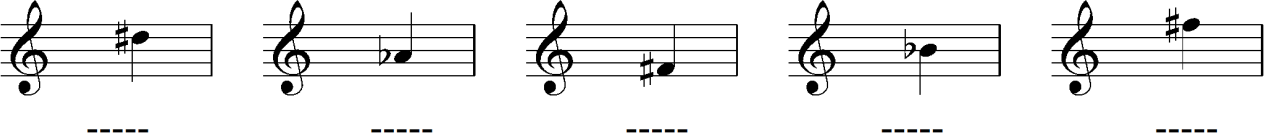 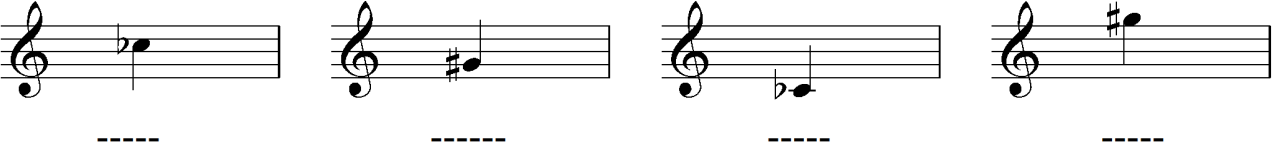 2. Doplň noty: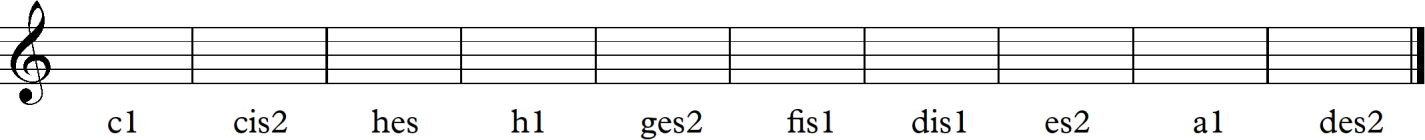                           c1           gis1          b1         dis2       d1          c2         fis2        ces1     as23. Napíš v celých notách stupnicu C dur  a napíš kvintakord: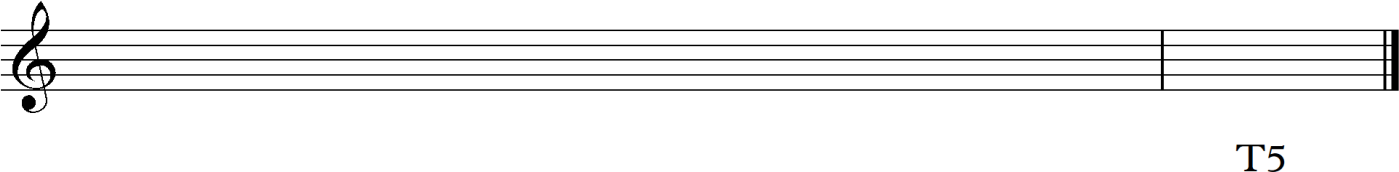 4. Doplň názvy stupníc podľa predznamenania: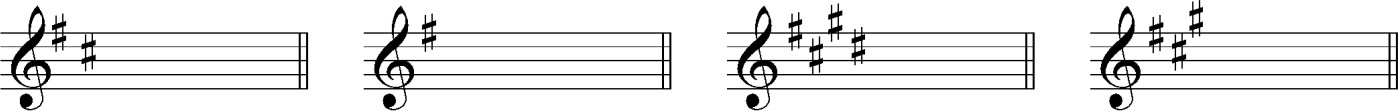 5. Vymenuj 4 dychové drevené nástroje: 6. Doplň taktové čiary: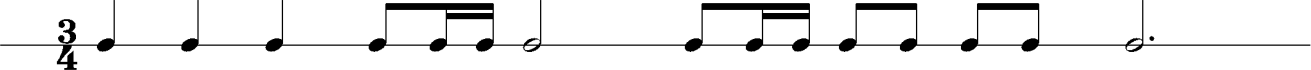 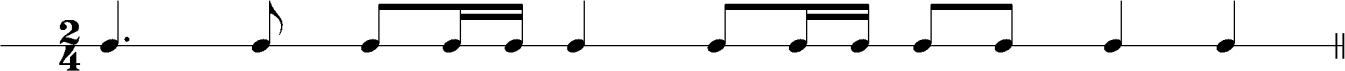 7. Doplň názvy a ich význam
                                  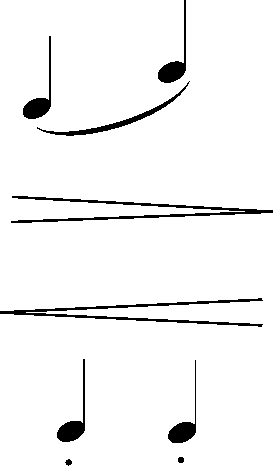 8. Vymenuj 4 strunové brnkacie nástroje: 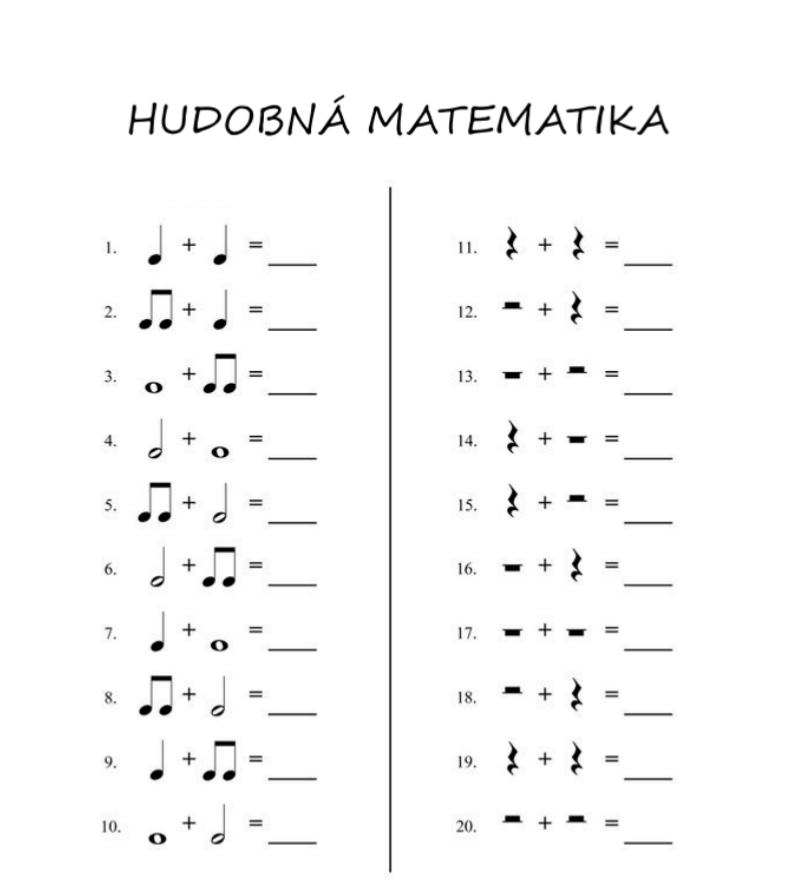 9.  Vypočítaj príklady                                Vyplnené testy mi posielajte na email dominikabahylova@gmail.com do 25.1.2022.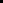 